С победой вас, молодые будущие избиратели!В сентябре Избирательная комиссия Республики Хакасия пригласила команду школьников Забайкальского края принять участие в XVII открытом дистанционном республиканском слёте старшеклассников «Мы – будущие избиратели!», цель и задачи  которого – содействие электоральному просвещению будущих избирателей; формирование у старшеклассников основных компетенций в области избирательного права и избирательного процесса; формирование устойчивого правосознания и повышения уровня правовой культуры у школьников. В участии Слёта было зарегистрировано 30 команд из разных субъектов Российской Федерации.Защищать честь Забайкальского края выпала команде «Петровский аЗАрт» городского округа «Город Петровск-Забайкальский». Ребята из разных городских школ в составе семи человек (Алина Калугина, Максим Подкорытов, Анастасия Резникова, Ирина Малахова, Вячеслав Сосновский – МОУ гимназия №1; Виктория Петрякова – МОУ СОШ №1; Екатерина Харик – МОУ СОШ №6) приступили к выполнению заданий. Конкурсная программа Слёта состояла из:командного конкурса видеовизиток «Будущее страны – это мы!»командного конкурс «Точка зрения»;командного конкурса видеороликов «Топ-5 полезных советов избирателю»;командного конкурса «Наша инициатива»;республиканской олимпиады по избирательному праву. В октябре-ноябре наша команда активно участвовала во всех конкурсах Слёта.И когда подошло время подведения итогов Слёта, которое оценивало компетентное Жюри из членов Избирательной комиссии Республики Хакасия, команда «Петровский аЗАрт» вошла в пятерку лучших команд:V  место за  видеовизитку «Будущее страны – это мы!»;V место в конкурсе «Наша инициатива»;III  место в конкурсе «Точка зрения»;II место в конкурсе видеороликов «Топ-5 полезных советов избирателю»;I  место в  республиканской олимпиаде по избирательному праву, в которой приняли участие члены команды Алина Калугина и Вячеслав Сосновский, набрав наибольшее количество баллов.         Параллельно команда «Петровский аЗАрт» участвовала в V краевом Фестивале молодых и будущих избирателей «ЗА  будущее Забайкалья» среди старшеклассников  общеобразовательных организаций и клубов молодых и будущих избирателей Забайкальского края. По решению Жюри участникам нашей команды присуждено I место!Дорогие ребята, от души поздравляем и благодарим вас за жизненную позицию и активное участие в данном мероприятии! Ребята, вы заслужили эту победу!!! Так держать!!! Вы – наша гордость!   И мы гордимся вами!  Огромное спасибо родителям, учителям, специалистам Комитета культуры и спорта и Дворца культуры и спорта,  коллегам Избирательной комиссии Забайкальского края за доверие, содействие и помощь в подготовке ребят к Слёту!Представителей молодежи Петровска-Забайкальского – будущих молодых избирателей - можно смело назвать достойными гражданами, готовых активно участвовать в общественно-политической жизни страны и с приходом времени «выбирать и быть избранными», готовых сделать свой выбор за счастливое будущее России.Председатель Петровск-Забайкальской городской территориальной избирательной комиссии Татьяна Сидоренко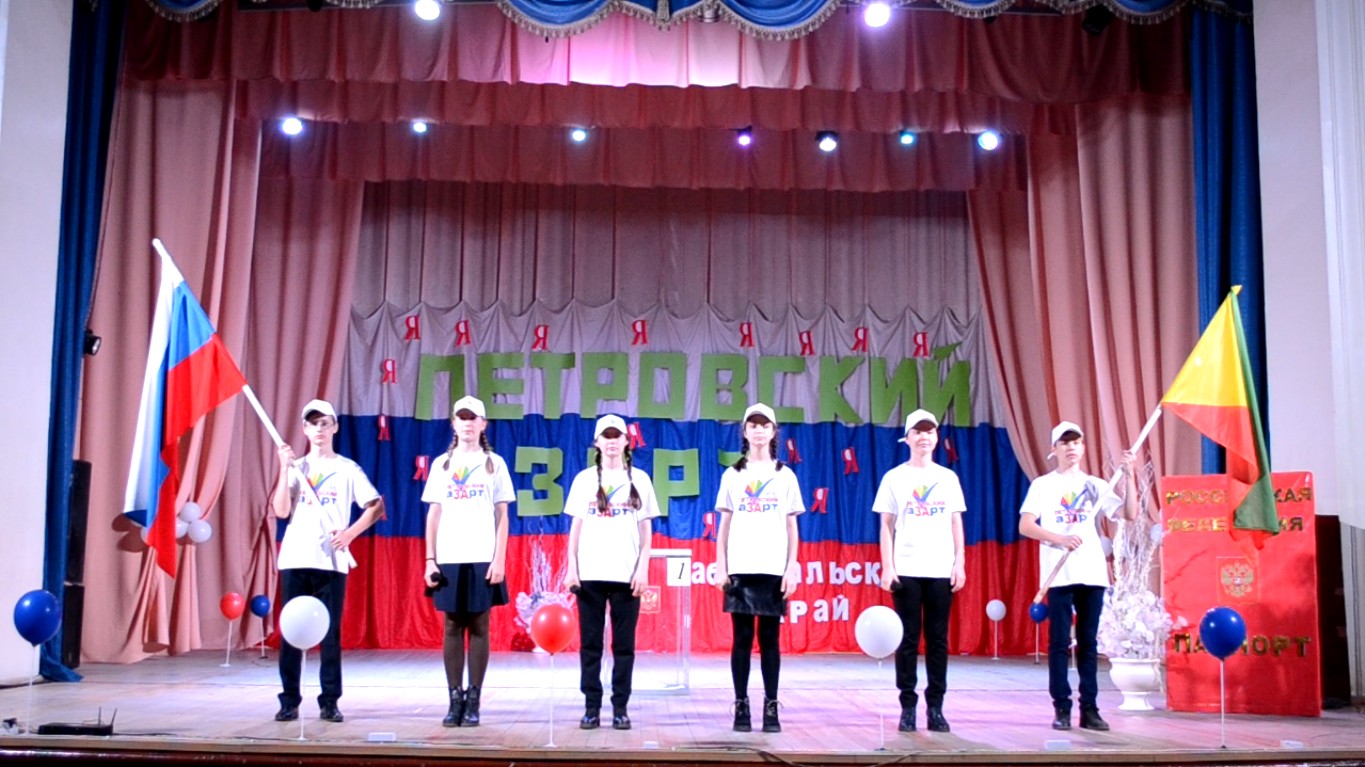 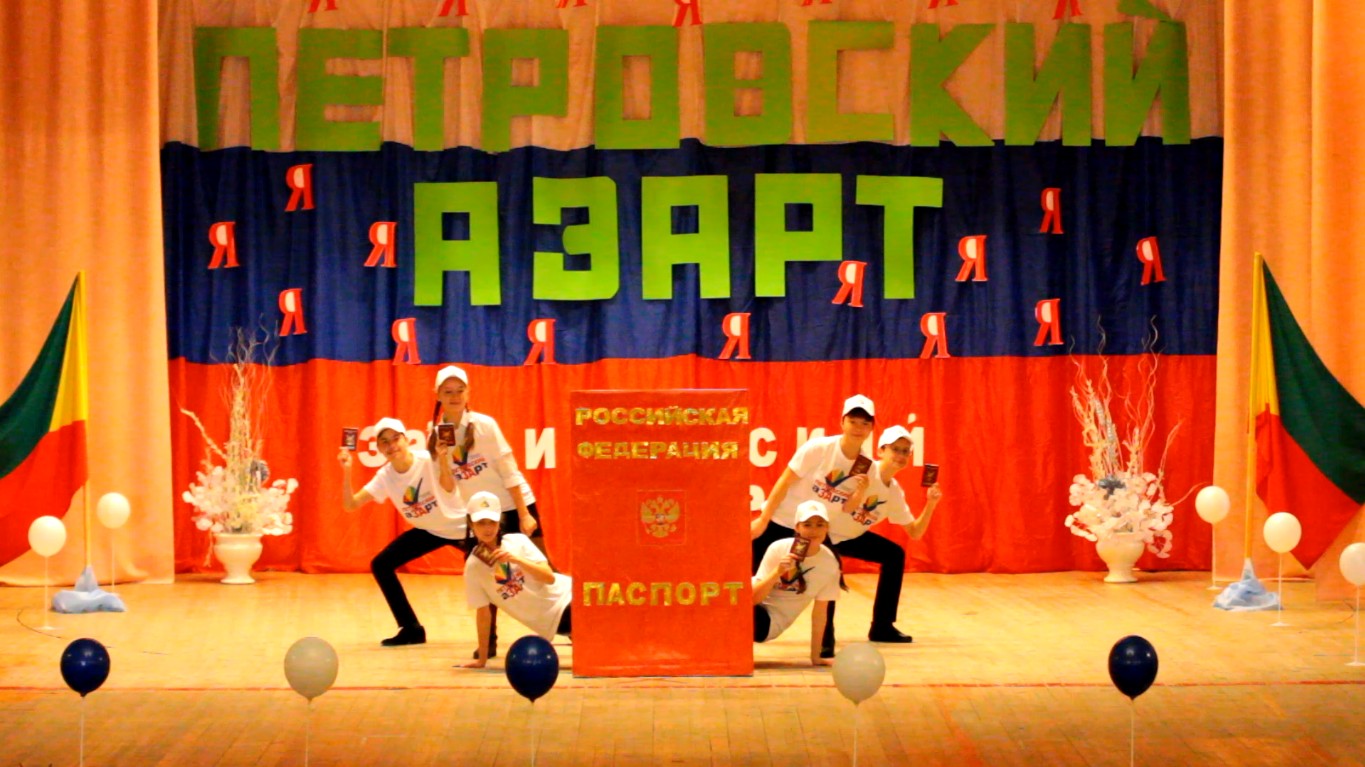 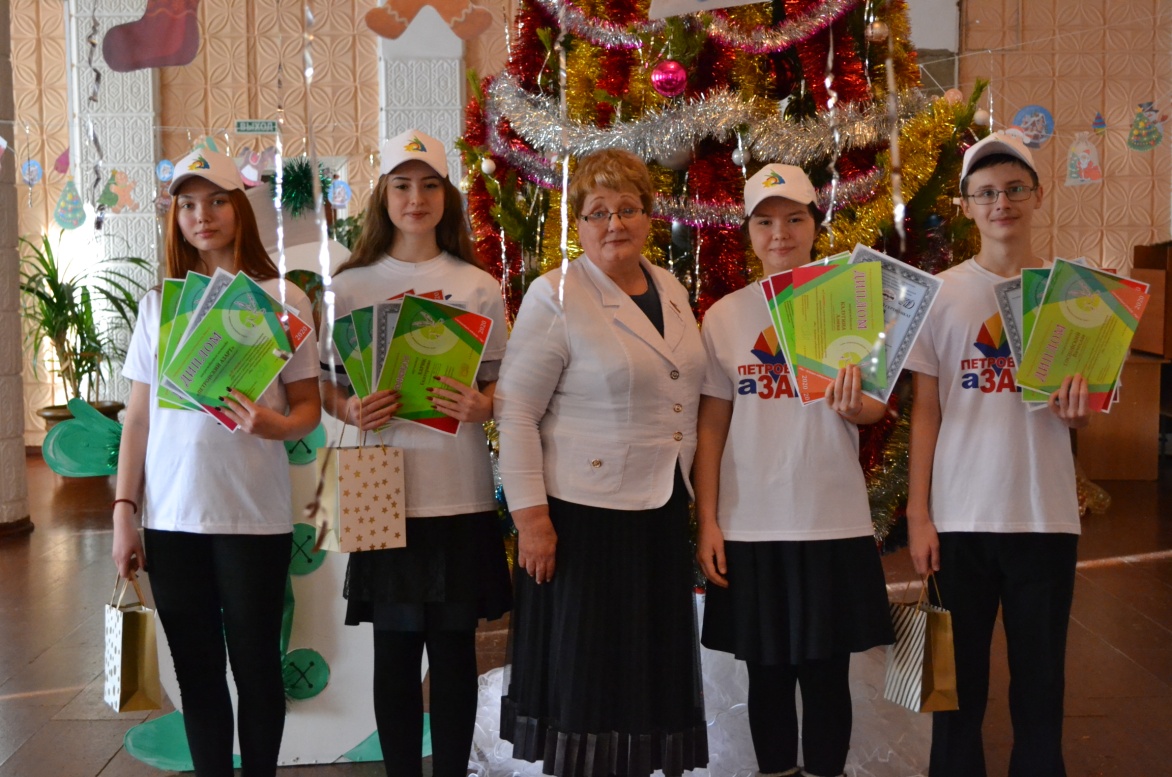 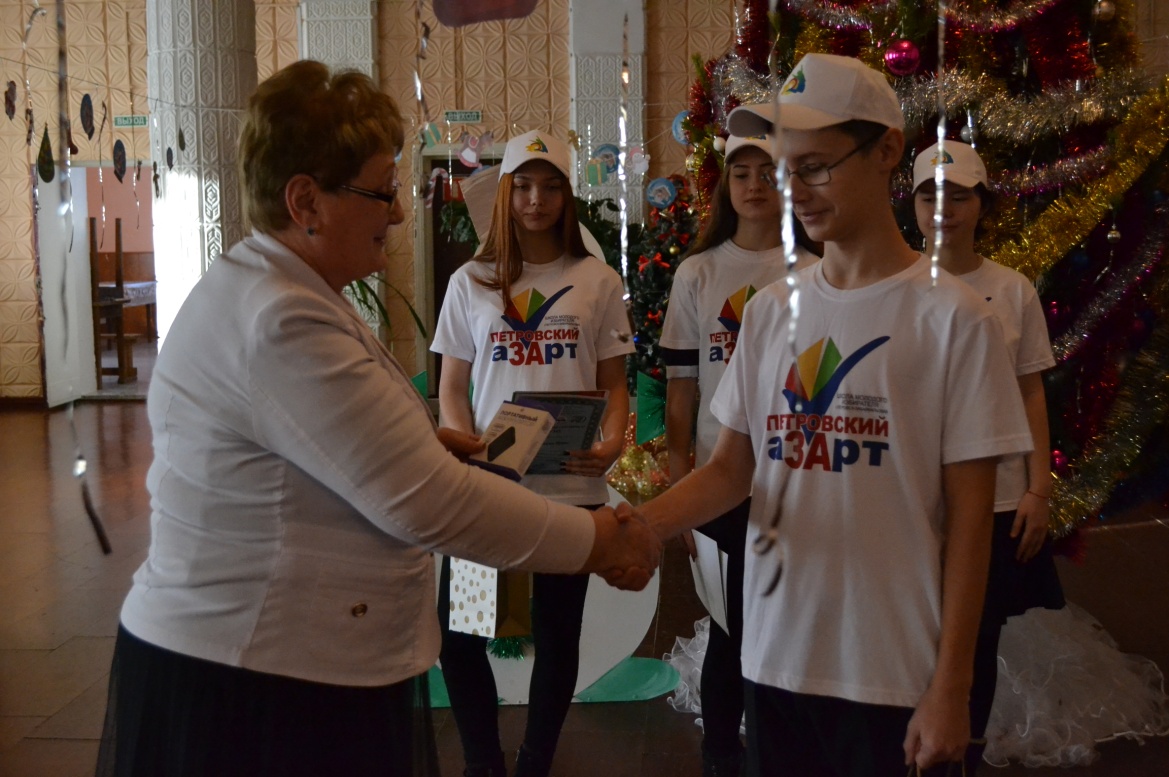 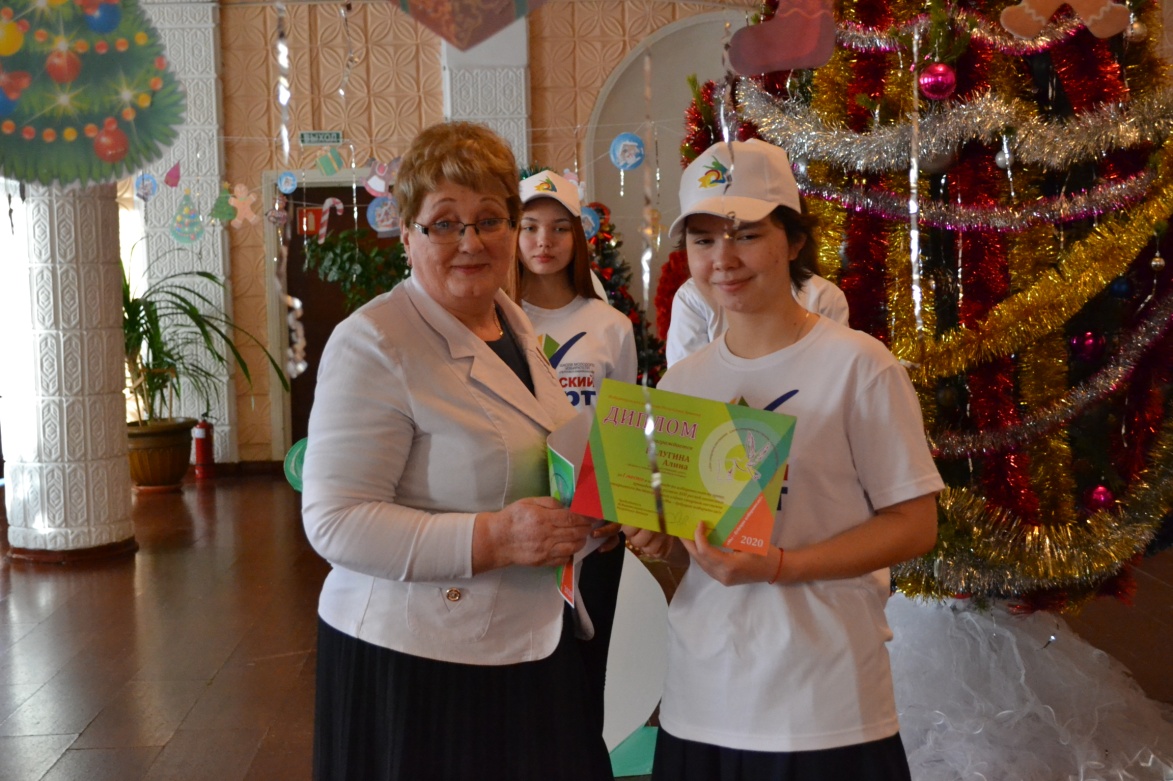 